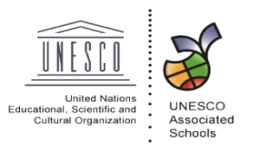 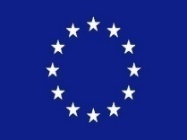 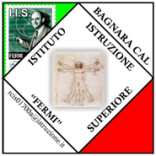 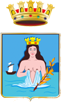 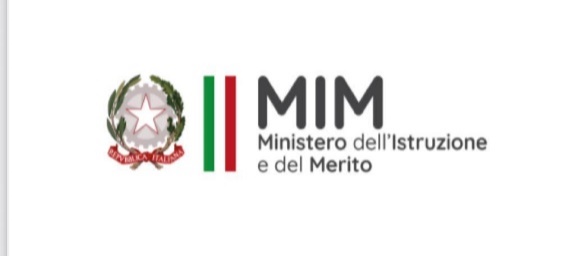 Prot. n.                                                                                          Bagnara Calabra, 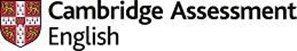 Prot.n.  								        Bagnara Calabra,Ai genitori dell'alunno/aOggetto: Comunicazione carenze disciplinari e modalità recupero - Scheda di sintesi.Vi comunico   che   il   Consiglio   di   Classe,   riunitosi   per   lo   scrutinio  frazione intermedia in data …………………………… ha effettuato la valutazione circa l’andamento scolastico dell’alunno/a………………………………….. classe …… Sez…………. Dopo un'attenta analisi dei bisogni formativi e della natura delle difficoltà e delle carenze rilevate nell'apprendimento, ai sensi delle disposizioni vigenti, ha predisposto gli interventi di recupero come di seguito riportati:Tale/i carenza/e è/sono dovuta/e a:□Conoscenze disciplinari incompleteIncostante applicazione nello studioEccessivo numero di assenzeCarente motivazione scolasticaAltro (specificare)  	Si porta a conoscenza che l’Istituzione Scolastica, nell’ambito della propria autonomia didattica e organizzativa, ha pianificato specifiche strategie per il miglioramento/consolidamento dei livelli di apprendimento e si è impegnata ad adottare azioni/attività efficaci per il recupero delle carenze rilevate. Al fine di garantire all’alunno/a il successo formativo possibile, si confida in una attiva e fattiva collaborazione tra le parti educative.  Al fine di garantire all’alunno/a il successo formativo possibile, si confida in una attiva e fattiva collaborazione tra le parti educative.Il Coordinatore della Classe	 Il  Dirigente Scolastico       (Prof.ssa Graziella Ramondino)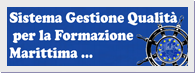                  ISTITUTO D’ISTRUZIONE SUPERIORE “E. FERMI”CERT. N. 50 100 14484-Rev 002                                                                                                                       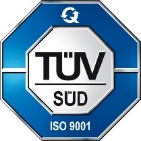       Via Denaro, 24 - 89011 Bagnara Calabra (RC) – Tel. 0966/439104 - Fax 0966/439103     sito web: www.iisfermibagnara.edu.it    -   e-mail: rcis01700a@istruzione.it                                       pec: rcis01700a@pec.istruzione.itDISCIPLINA      VOTOTIPOLOGIA DELLE AZIONI DI RECUPERO□Studio autonomo più proficuo ed efficace□Corso di recupero□ Studio autonomo più proficuo ed efficace□Corso di recupero□ Studio autonomo più proficuo ed efficace□Corso di recupero□ Studio autonomo più proficuo ed efficace□Corso di recupero□ Studio autonomo più proficuo ed efficace□Corso di recupero